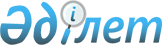 Қазақстанның ел бірлігі доктринасын іске асыру жөніндегі 2011 - 2014 жылдарға арналған іс-шаралар жоспарын бекіту туралыҚазақстан Республикасы Үкіметінің 2011 жылғы 25 мамырдағы № 576 Қаулысы

      Қазақстанның ел бірлігі доктринасын іске асыру мақсатында Қазақстан Республикасының Үкіметі ҚАУЛЫ ЕТЕДІ:



      1. Қоса беріліп отырған Қазақстанның ел бірлігі доктринасын іске асыру жөніндегі 2011 - 2014 жылдарға арналған іс-шаралар жоспары (бұдан әрі - Іс-шаралар жоспары) бекітілсін.



      2. Орталық және жергілікті атқарушы органдар, Қазақстан Республикасының өзге де мемлекеттік органдары (келісім бойынша) Іс-шаралар жоспарын іске асыру жөнінде шаралар қабылдасын және жылына бір рет 15 қаңтарға Қазақстан Республикасы Мәдениет министрлігіне оның орындалуы туралы ақпарат берсін.



      3. Қазақстан Республикасы Мәдениет министрлігі жылына бір рет 15 ақпанға Қазақстан Республикасының Үкіметіне Іс-шаралар жоспарының орындалуы туралы жиынтық ақпарат берсін.



      4. Осы қаулы қол қойылған күнінен бастап қолданысқа енгізіледі.      Қазақстан Республикасының

      Премьер-Министрі                                    К. МәсімовҚазақстан Республикасы 

Үкіметінің       

2011 жылғы 25 мамырдағы 

№ 576 қаулысымен 

бекітілген  

Қазақстанның ел бірлігі доктринасын іске асыру жөніндегі

2011 - 2014 жылдарға арналған

іс-шаралар жоспары      Ескертпе: аббревиатуралардың толық жазылуы:

      ҚХАХ        - Қазақстан халқы Ассамблеясының Хатшылығы

      БП          - Қазақстан Республикасы Бас прокуратурасы

      MM          - Қазақстан Республикасы Мәдениет министрлігі

      БАМ         - Қазақстан Республикасы Байланыс және ақпарат

                    министрлігі

      БҒМ         - Қазақстан Республикасы Білім және ғылым

                    министрлігі

      ІІМ         - Қазақстан Республикасы Ішкі істер министрлігі

      CІM         - Қазақстан Республикасы Сыртқы істер министрлігі

      Әділетмині  - Қазақстан Республикасы Әділет министрлігі
					© 2012. Қазақстан Республикасы Әділет министрлігінің «Қазақстан Республикасының Заңнама және құқықтық ақпарат институты» ШЖҚ РМК
				Р/с

№Іс-шаралардың атауыАяқталу нысаныОрындауға жауаптыларОрындау мерзімі123451. Ұйымдастыру-әдістемелік іс-шаралар1. Ұйымдастыру-әдістемелік іс-шаралар1. Ұйымдастыру-әдістемелік іс-шаралар1. Ұйымдастыру-әдістемелік іс-шаралар1. Ұйымдастыру-әдістемелік іс-шаралар1.Орталық мемлекеттік органдардың және жергілікті атқарушы органдардың (облыстық бюджеттен, республикалық маңызы бар қала, астана бюджеттерінен қаржыландырылатын) стратегиялық жоспарларына Қазақстанның ел бірлігі доктринасының түйінді қағидаттарын жүзеге асыру жөніндегі іс-шараларды енгізуді қамтамасыз етуҚазақстан Республикасының Үкіметіне ақпаратMM, орталық мемлекеттік органдар, облыстардың Астана және Алматы қалаларының әкімдеріЕсепті жылдан кейінгі жылдың 15 ақпаны2.Қазақстанның ел бірлігі доктринасын іске асыру барысын ақпараттық-насихаттық сүйемелдеу және жария ету жөніндегі медиа-жоспарларды жыл сайын әзірлеуді және іске асыруды қамтамасыз етуММ-ге ақпаратБАМ, орталық мемлекеттік органдар, облыстардың Астана және Алматы қалаларының әкімдеріЕсепті жылдан кейінгі жылдың 15 қаңтары3.Дінаралық, этносаралық және мәдениетаралық диалогты дамыту жөніндегі бастамаларды іске асырып жүрген халықаралық ұйымдармен ынтымақтастықты жалғастыруММ-ге ақпаратСІМ, ҚХАХ (келісім бойынша)Есепті жылдан кейінгі жылдың 15 қаңтары4.Этносаралық және конфессияаралық келісімнің қазақстандық моделін шет елдерде танымал ету жөніндегі жұмысты жалғастыруММ-ге ақпаратСІМ, ҚХАХ (келісім бойынша)Есепті жылдан кейінгі жылдың 15 қаңтары5.Қазақстанның ел бірлігі доктринасының негізгі қағидаттарын іске асыру жөніндегі әдістемелік ұсынымдарды ғылыми-сараптамалық сүйемелдеуді және әзірлеуді қамтамасыз етуММ-ге ақпаратБҒМ, ҚХАХ (келісім бойынша)Есепті жылдан кейінгі жылдың 15 қаңтары2. «Бір ел - бір тағдыр»2. «Бір ел - бір тағдыр»2. «Бір ел - бір тағдыр»2. «Бір ел - бір тағдыр»2. «Бір ел - бір тағдыр»6.Азаматтық қоғам институттарын кеңінен тарта отырып, Қазақстанның ел бірлігі доктринасының ережелерін насихаттау, ел бірлігі мен қазақстандық патриотизмді нығайту жөніндегі ақпараттық іс-шаралар кешенін іске асыруды қамтамасыз етуҚазақстан Республикасының Үкіметіне ақпаратММ, БАМ, БҒМ, облыстардың Астана және Алматы қалаларының әкімдеріЕсепті жылдан кейінгі жылдың 15 ақпаны7.Этносаралық қатынастар саласында мемлекеттік органдар мен азаматтық қоғам институттарының өзара іс-қимылын, ел бірлігін қалыптастыру, этносаралық келісім мен толеранттылықты нығайту үшін қолайлы жағдай жасауды қамтамасыз етуҚазақстан Республикасының Үкіметіне ақпаратMM, БҒМ, облыстардың, Астана және Алматы қалаларының әкімдеріЕсепті жылдан кейінгі жылдың 15 ақпаны8Азаматтар құқықтарының бұзылуының алдын алу, этносаралық қатынастардың жай-күйіне теріс әсер етуге қабілетті үрдістерді анықтау мақсатында елдегі этносаралық және конфессияаралық жағдайға теракты мониторингті жүзеге асыруҚазақстан Республикасының Үкіметіне ақпаратMM, IІM, БП (келісім бойынша), ҚХАХ (келісім бойынша), облыстардың, Астана және Алматы қалаларының әкімдеріЕсепті жылдан кейінгі жылдың 15 ақпаны9Қолданыстағы заңнаманы, жалпыға ортақ этикалық нормалар мен қағидаттарды сақтай отырып, этносаралық және конфессияаралық қатынастар мәселелерін БАҚ-та жария етуді қамтамасыз етуММ-ге ақпаратБАМ, облыстардың, Астана және Алматы қалаларының әкімдеріЕсепті жылдан кейінгі жылдың 15 қаңтары3. «Тегі басқа - теңдігі бір»3. «Тегі басқа - теңдігі бір»3. «Тегі басқа - теңдігі бір»3. «Тегі басқа - теңдігі бір»3. «Тегі басқа - теңдігі бір»10Қазақстан Республикасында адам құқықтары саласындағы 2009 - 2012 жылдарға арналған ұлттық іс-қимыл жоспарын іске асыруды қамтамасыз етуММ-ге ақпаратӘділетмині, орталық мемлекеттік органдар, облыстардың, Астана және Алматы қалаларының әкімдеріЕсепті жылдан кейінгі жылдың 15 қаңтары11Қолданыстағы мемлекеттік әлеуметтік және экономикалық даму бағдарламалары негізінде қоғамда орта тапты қалыптастыру үшін жағдай жасауды жалғастыруММ-ге ақпаратОрталық және жергілікті атқарушы органдарЕсепті жылдан кейінгі жылдың 15 қаңтары12Этникалық шығу тегіне, діни сенімі мен әлеуметтік жағдайына қарамастан, барлық азаматтардың әлеуметтік-экономикалық, Мәденни және рухани салаларындағы мүмкіндіктерінің теңдігін қамтамасыз ету жөніндегі жұмысты жалғастыруММ-ге ақпаратОрталық және жергілікті атқарушы органдарЕсепті жылдан кейінгі жылдың 15 қаңтары13.«Әр алуандықтағы біртұтастық» қағидатын іске асыру, қазақстандық этностардың мәдениетін, тілін, дәстүрлері мен болмысын сақтау мен дамыту жөніндегі жұмысты жалғастыруҚазақстан Республикасының Үкіметіне ақпаратММ, БАМ, БҒМ ҚХАХ (келісім бойынша), облыстардың Астана және Алматы қалаларының әкімдеріЕсепті жылдан кейінгі жылдың 15 ақпаны14.Этносаралық және конфессияаралық қатынастар саласындағы халықаралық тәжірибені зерделеуді жүзеге асыруММ-ге ақпаратСГМ, БҒМЕсепті жылдан кейінгі жылдың 15 қаңтары4. «Ұлт рухының дамуы»4. «Ұлт рухының дамуы»4. «Ұлт рухының дамуы»4. «Ұлт рухының дамуы»4. «Ұлт рухының дамуы»15.Тілдерді қолдану мен дамытудың 2011 - 2020 жылдарға арналған мемлекеттік бағдарламасын іске асыруды қамтамасыз етуҚазақстан Республикасының Үкіметіне ақпаратMMЕсепті жылдан кейінгі жылдың 15 ақпаны16.Қоғамда өз білімін, дағдысын, қабілетін, кәсібилігі мен бәсекеге қабілеттілігін тұрақты жетілдіруге ұмтылысты қалыптастыруға бағытталған іс-шаралар кешенін жалғастыруММ-ге ақпаратБҒМ, облыстардың, Астана және Алматы қалаларының әкімдеріЕсепті жылдан кейінгі жылдың 15 қаңтары17.Ұлттың, мемлекеттің, қоғам мен отбасының дәстүрін, рухани және адамгершілік құндылықтары мен дүниетанымдық бастамаларын сақтау және нығайту жөніндегі ұйымдық-практикалық шараларды жүзеге асыруҚазақстан Республикасының Үкіметіне ақпаратMM, БҒМ, облыстардың, Астана және Алматы қалаларының әкімдеріЕсепті жылдан кейінгі жылдың 15 ақпаны18.Қазақстандық этностардың мемлекеттік тілді үйренуін одан әрі дамыту жөнінде шаралар қабылдауҚазақстан Республикасының Үкіметіне ақпаратMM, БҒМ, ҚХАХ (келісім бойынша) облыстардың, Астана және Алматы қалаларының әкімдеріЕсепті жылдан кейінгі жылдың 15 ақпаны